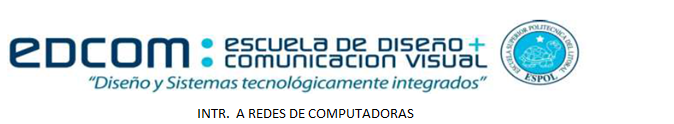 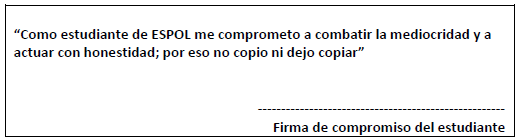 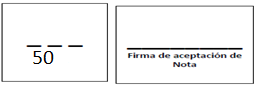 Estudiante: _______________________________________________ 7 de Diciembre de 2015Docente: MSIG Ing. Ronald Alfredo Barriga DíazExamen Parcial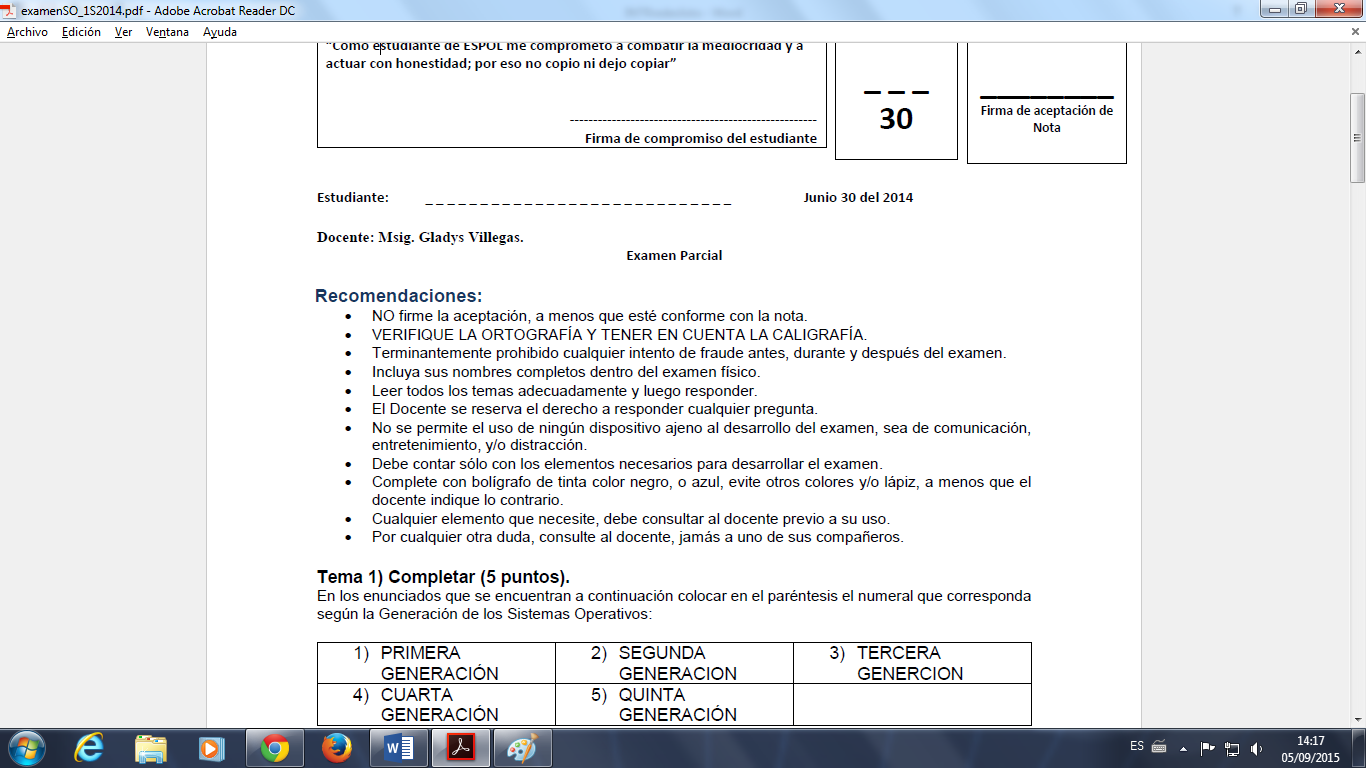 1.-	Coloque V (verdadero) o F (falso) según corresponda (1 punto cada literal)a)	Digital es aquella que se representa con valores 2 bits    		(   )b)	Analógica se representa con valores de encendido y apagado		(   )c)	Modem es un modulador de convertidor				(   )d)	Full dúplex permite enviar y recibir mensajes pero uno a la vez		(   )e)	Las diferentes tipos de redes son Anillo, mixta, malla, bus, lineal	(   )f)	Por su topología es una clasificación de las redes 			(   )g)	El cable utp posee revestimiento adicional				(   )h)	El Modelo OSI estandariza el software y la red				(   )i)	El flujo de datos se divide en 7 capas					(   )j)	Las 3 primeras capas son de medios					(   )2.-	Complete según corresponda  (1 punto cada literal)Los tipos de cable par trenzados pueden ser ______________________ y ____________________ los cuales utilizan el conector _______________.La configuración o estándar para un cable trenzado está dado por la norma __________________.EL cable trenzado su distancia de uso recomendable es de _____________.El Cable ___________posee un revestimiento  y es utilizado con con conectores BNC.Los tipos de conectores de cable Coaxial son____________________La capa_____________ detecta y corrige errores de transmisión\La capa ________________provee el control de la capa física.El Modelo ________________utiliza 5 capas.La capa de ________________identifica la agrupación de _____________La  capa de red transporta ________________de fuente a destino.3.-	Mencione al menos 3 diferencias que existen entre el modelo OSI y el TCP/IP (5 puntos)	a)___________________________________________________________	b)___________________________________________________________	c)___________________________________________________________4.- 	Del siguiente grafico determinar lo siguiente:	a) 	Las capas del modelo OSI  (5 puntos)	b) 	Explicar el proceso que se ejecuta en el envío de un dato del PC A al PC B (5 puntos)	c)	Detallar dos medios guiados  (2 puntos)		1.- Cual es su distancia de uso.		2.- Tipo de conectores		3.- Tipos de Cables	d)	Detallar dos medios nos guiados (2 puntos)		1.- Cual es su distancia de uso.		2.- Tipo de conectores		3.- Tipos de Cablese)	Detallar los dispositivos de redes que se utilizarían para conectar la PC A  la PC B (1 PUNTO)	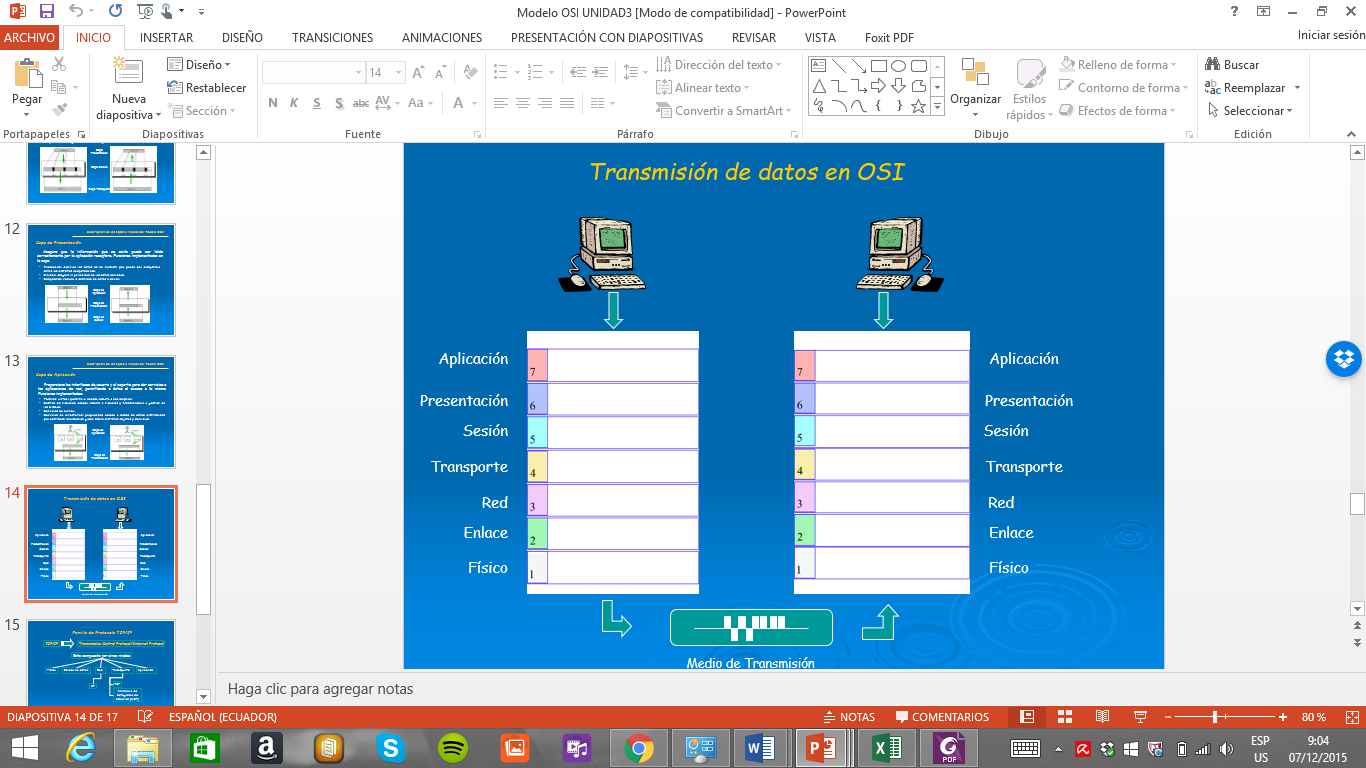 5.-  según el grafico del conector RJ 45 Indique cual sería la configuración 758 B (5 Puntos)		1-______________________________________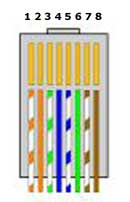 				2-______________________________________				3-______________________________________				4-______________________________________				5-______________________________________				6-______________________________________				7-______________________________________				8-______________________________________6.-	Identificar 	 (5 puntos)	a)	Topología de red	b)	Dispositivos de red que usted recomienda se pueden utilizar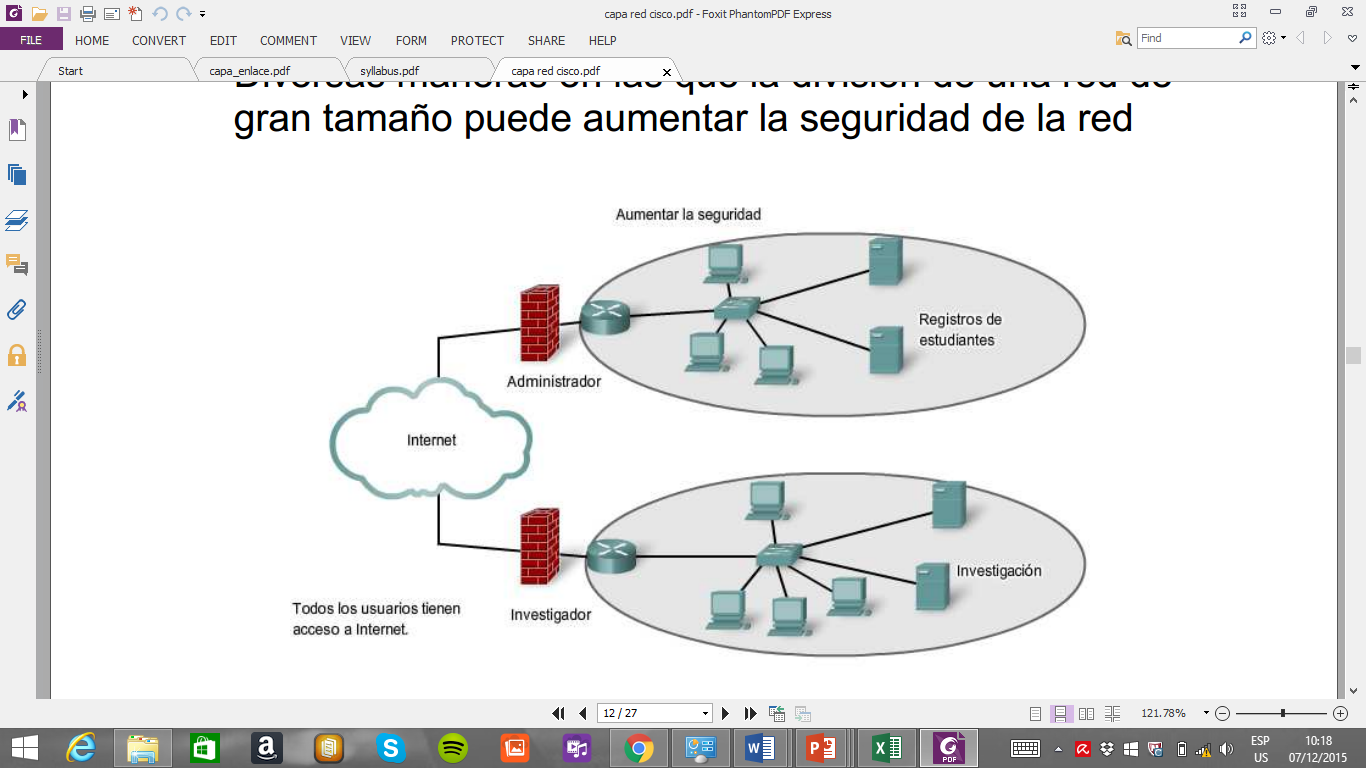 